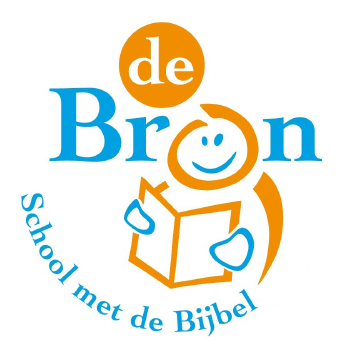 Vakantierooster 2023-2024  Hieronder vindt u het vakantierooster zoals dit voor komend schooljaar is vastgesteld door de Medezeggenschapsraad.  Studiedagen 2023-2024 Maandag 2 oktober 2023   Dinsdag 14 november 2023   Woensdag 6 december 2023     Woensdag 31 januari 2024   Donderdag 28 maart 2024   Dinsdag 21 mei 2024  Vrijdag 21 juni 2024  Vakantie  Periode Herfstvakantie ma. 16 oktober t/m vr. 20 oktober Kerstvakantie ma. 25 december t/m vr. 5 januari Voorjaarsvakantie ma. 19 februari t/m vr. 23 februari Pasen vr. 29 maart t/m ma. 1 april Meivakantie (incl. Hemelvaart) ma. 29 april t/m vr. 10 mei Pinksteren ma. 20 mei Zomervakantie za. 13 juli t/m vr. 23 augustus 